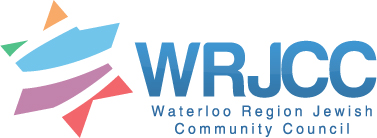 Release Form for WRJCC Jewish Marketplace Listing I, the undersigned, do hereby grant permission to the Waterloo Region Jewish Community Council (WRJCC) to use the business/service contact as below. Such use includes but may not be limited to, printed materials such as brochures and newsletters, and digital listing such as those on the Waterloo Region Jewish Community Council (WRJCC) website.Signature:  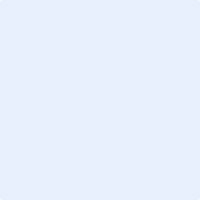 Name: Date: Please provide a description of your business/service provided.  Please keep the description concise, as space may be limited. Name of business/service:  Address of business: Tel #: Email Address: Website: Please make a copy of this form for your own records and deliver or scan and email this form to:   info@wrjcc.com